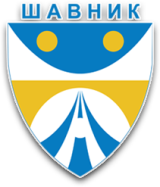                  OPŠTINA ŠAVNIK                 SLUŽBA ZA POLJOPRIVREDU I RURALNI RAZVOJ                                                                                                                    - ZAHTJEV-                                 za dodjelu podrške za nabavku jednogodišnjih sadnica kontinentalnog voćaPodnosilac zahtjeva                                                                                                                                                                                                   _____________________Podnosilac zahtjevaJMBGAdresaKontakt. telVoćni zasad( zaokružiti)Proširenje voćnog zasadaProširenje voćnog zasadaProširenje voćnog zasadaProširenje voćnog zasadaProširenje voćnog zasadaProširenje voćnog zasadaProširenje voćnog zasadaPodizanje novog voćnog zasadaPodizanje novog voćnog zasadaPodizanje novog voćnog zasadaPodizanje novog voćnog zasadaPodizanje novog voćnog zasadaPodizanje novog voćnog zasadaPodizanje novog voćnog zasadaPodizanje novog voćnog zasadaDatum podnošenja zahtjevaDatum podnošenja zahtjevaDatum podnošenja zahtjevaDatum podnošenja zahtjevaDatum podnošenja zahtjevaDatum podnošenja zahtjevaDatum podnošenja zahtjevaDatum podnošenja zahtjevaDatum podnošenja zahtjevaDatum podnošenja zahtjevaDatum podnošenja zahtjevaDatum podnošenja zahtjevaDatum podnošenja zahtjevaDatum podnošenja zahtjevaDatum podnošenja zahtjevaDatum podnošenja zahtjevaBrojNeophodna dokumentacijaObilježiti sa xZahtjev za dodjelu podrškeRješenje o upisu u registar kod MPŠV ( za korisnike koji proširuju voćni zasad)Posjedovni list ili saglasnost na korišćenje zemljišta za zasadPotvrda o kućnoj zajednici 	Dokaz o kupovini sertifikovanog jednogodišnjeg sadnog materijala  Uvjerenje o mjestu prebivalištaKopija bankovnog računa